Objectives – Set 1Objectives – Set 1Objectives – Set 1By the end of these units of work, you will have learned how to….By the end of these units of work, you will have learned how to….By the end of these units of work, you will have learned how to….Simplify and compare ratiosSystematically list the outcomes for combined eventsName 3D shapes and draw their netsDivide a quantity in a given ratioUse a tree diagram to list outcomes and calculate probabilitiesDraw plans and elevations and isometric diagramsUse the unitary method to solve direct proportion problemsIdentify mutually exclusive events and calculate their probabilitiesCalculate the surface area of a prismSolve ratio and proportion problemsEstimate probabilities using experiments and compare the results to theoretical modelsCalculate the volume of a prismCompare proportionsUse random numbers to simulate real world dataDescribe quantities in direct proportion using an equation or graphUse Venn diagrams to calculate probabilities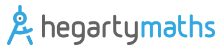 These are the homework clip numbers that are appropriate for this half term.Set 1Ratio and ProportionProbability3D Shapes328 – Compare quantities using ratio329 – Simplify ratios332 – Share in a given ratio 1339 - Direct proportion 1340 - Direct proportion 2350 – Express a probability in numbers351 – Probability of single events (1)353 - Probability of an event not happening355 - Expectation 356 – Experimental probability and relative frequency372 – Displaying sets in Venn diagrams354 – Mutually exclusive events361 – Independent events and tree diagrams 1358 – Probability of more than one event 1359 – Probability of more than one event 2670 – Systematic listing584 – Surface area of cuboids567 – Counting cubes568 – Cuboids 1570 - Prisms (1)571 - Prisms (2)Objectives – Set 2 and 3Objectives – Set 2 and 3Objectives – Set 2 and 3By the end of these units of work, you will have learned how to….By the end of these units of work, you will have learned how to….By the end of these units of work, you will have learned how to….Simplify and use ratiosUse diagrams and tables to record mutually exclusive outcomesRecognise and name 3D solids and recognise their netsSolve problems involving direct proportionFind probabilities based on equally likely outcomesUse isometric paper and draw plans and elevations of 3D shapesCalculate a percentage of an amountCalculate the probability that an event does not occur from the probability that it does occurCalculate the surface area and volume of cuboidsCalculate a percentage increase or decreaseEstimate probabilities by collecting data from an experimentCalculate the volume of prismsUse fractions, decimals and percentages to compare simple proportions and solve problemsCompare experimental probabilities with theoretical probabilitiesUse the language of sets and use sets to calculate probabilitiesThese are the homework clip numbers that are appropriate for this half term.Set 2 and 3Ratio and ProportionProbability3D Shapes328 – Compare quantities using ratio329 – Simplify ratios332 – Share in a given ratio 1339 - Direct proportion 1340 - Direct proportion 288 - Percentage increase or decrease (non-calc)90 - Percentage increase or decrease349 – Express a probability in words350 – Express a probability in numbers351 – Probability of single events (1)353 - Probability of an event not happening355 - Expectation 356 – Experimental probability and relative frequency372 – Displaying sets in Venn diagrams584 – Surface area of cuboids567 – Counting cubes568 – Cuboids 1570 - Prisms (1)571 - Prisms (2)Objectives – Set 4Objectives – Set 4Objectives – Set 4By the end of these units of work, you will have learned how to….By the end of these units of work, you will have learned how to….By the end of these units of work, you will have learned how to….Simplify ratiosUnderstand and use the probability scale from 0 to 1Recognise and name 3D shapesDivide amounts into ratiosUse vocabulary to describe the likelihood of eventsUse isometric drawings to visualise 3D shapesExpress one amount as a proportion of a wholeFind probabilities based on equally likely outcomesUse nets of 3D shapesRecognise and use direct proportionUse experiments to estimate probabilitiesFind the surface area of cubes and cuboidsCompare proportions of amounts using fractions and percentagesUse Venn diagrams to find probabilitiesFind the volume of a 3D shape by counting cubesSolve problems involving money using mental methods, written methods or using a calculatorThese are the homework clip numbers that are appropriate for this half term.Set 4Ratio and ProportionProbability3D Shapes328 – Compare quantities using ratio329 – Simplify ratios332 – Share in a given ratio 177 – Fractions of an amount84 – Find percentages of amounts (common non-calc)85 - Find percentages of amounts (using 10 non calc)349 – Express a probability in words350 – Express a probability in numbers351 – Probability of single events (1)356 – Experimental probability and relative frequency372 – Displaying sets in Venn diagrams584 – Surface area of cuboids567 – Counting cubes568 – Cuboids 1